Publicado en Madrid el 25/05/2017 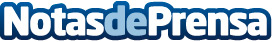 El Centro Europeo de Postgrado-CEUPE incorpora a sus títulos la Certificación Internacional TÜV NORDA través del acuerdo suscrito, los alumos de la Escuela de Negocios CEUPE, Centro Oficial Colaborador de la Universidad Pública Española Rey Juan Carlos, pueden acceder a nuevos títulos y certificados profesionales internacionales relacionados con el cumplimiento de normativas de la Organización Internacional de Normalización (ISO), expedidos por la reconocida firma alemana TÜV NORD Cualicontrol, una de las certificadoras de mayor reconocimiento a nivel mundialDatos de contacto:Centro Europeo de Postgrado-CEUPEC/ Costanilla de San Pedro, 2 28005 - Madrid  +34 918295892 Nota de prensa publicada en: https://www.notasdeprensa.es/el-centro-europeo-de-postgrado-ceupe-incorpora Categorias: Internacional Nacional Educación Recursos humanos Universidades http://www.notasdeprensa.es